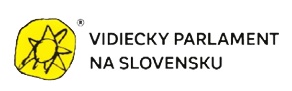 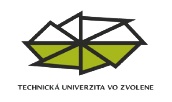 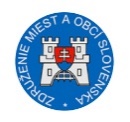 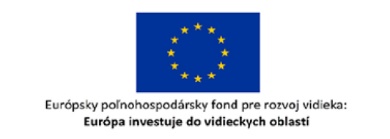 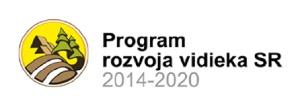 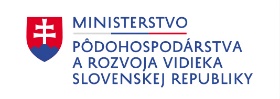           Zhrnutie záverov              konferencie „Atraktívnejší vidiek“                                      Zvolen, 21.2.2023"Poďme spoločne viac zatraktívniť vidiek pre život, prácu a investície."ÚvodKonferencia odštartovala sériu pravidelných stretávaní sa všetkých zainteresovaných aktérov (tvorcov politík a ich adresátov) s cieľom vytvoriť spoločnú platformu pre zdieľanie aktuálnych informácií ohľadom Programu rozvoja vidieka SR a pre formuláciu záväzkov k Vidieckemu paktu EÚ a Dlhodobej vízii EÚ pre vidiecke oblasti. Vytvára sa tak priestor na získavanie poznatkov o rôznych politikách 
zo širšieho okruhu zdrojov a zvyšuje sa participatívnosť na procesoch týkajúcich sa vidieka. Ambíciou je hľadať spôsoby ako lepšie načúvať hlasu vidieka, posilniť vidiek a jeho obyvateľov, spájať sa pre spoločné ciele, napĺňať Program rozvoja vidieka a spoločne formulovať víziu pre atraktívnejší vidiek do roku 2040 s cieľom lepšie čeliť bezprecedentným krízam a výzvam na vidieku. ZJEDNOTIŤ SA pri riešení bežných problémov a ZATRAKTÍVNIŤ vidiecke miesta a povolania pre usadené vidiecke obyvateľstvo a pre nových alebo potencionálnych nováčikov. Vytvára sa možnosť podieľať sa na tvorbe nových opatrení alebo upraviť existujúce tak, aby boli zamerané na ľudí a na budúcnosť zohľadňujúc názor všetkých zainteresovaných aktérov, pričom rozhodovanie má byť založené na dôkazoch o výkonnosti a efektívnosti v súčasnosti používaných nástrojov politík (kto z nich v skutočnosti profituje a v akom rozsahu) a o možných dopadoch nových opatrení. Ďalšou ambíciou je spoločne prekonať tradičné sektorové myslenie a pretaviť ho do spoločného úsilia zjednocujúceho rôznych aktérov a rôzne rezorty pod spoločným cieľom. Okrem MPRV SR bol zastúpený Úrad vlády SR, Ministerstvo dopravy a Ministerstvo investícií, regionálneho rozvoja a informatizácie, čím sa spája úsilie a posilňujú sa synergie skrze rôzne podporné mechanizmy. Reagujeme na potrebu lepšie strategickej pristupovať k rozvoju vidieka, ktorý má zahŕňať diverzitu vidieckeho života, vidieckych miest a profesií s cieľom zabezpečiť dlhodobú stabilnú politiku pre vidiek podloženú dlhodobým výhľadom. Slovensko je prevažne vidiecka krajina a vidiek si zaslúži osobitnú a zvýšenú pozornosť.Strategické dokumentyPrezentované boli nasledovné strategické dokumenty:Plán rozvoj vidieka 2014-2020(4 opatrenia z PRV – M 4, 7, 9 a 19 – publicita PRV)Strategický plán SPP na roky 2023 – 2027Vízia spoločných postupov pri budovaní moderného pôdohospodárstva v horizonte roku 2035  je analyticko – syntetický dokument, skoncipovaný so zámerom pomenovať súčasný stav, východiská a očakávania rozvoja do roku 2027 a 2035, problémy rozvoja a návrh pro-rozvojových opatrení v piatich základných oblastiach, akými sú poľnohospodárstvo, potravinárstvo, lesníctvo, ochrana životného prostredia, rozvoj vidieka a pôdohospodárske školstvo, veda a výskum. Vízia je členená na jedenásť kapitol vrátane kapitoly zameranej na potenciál rozvoja vidieckych oblastí a uspokojenie ich spoločenských požiadaviek.Koncept „Pôda – uhlíková a vodná banka krajiny“ a na neho nadväzujúci návrh certifikačného systému „Uhlíková a vodná banka“. Certifikačný systém rozširuje štátnu politiku v oblasti ochrany pôdy o novú oblasť a to hodnotenie a financovanie ekosystémových služieb pôdy a krajiny, ktoré podporuje komplexný prístup k pôde (NEXUS), udržaniu jej produkčných funkcií a súčasne k udržaniu a obnove jej ekosystémových funkcií. Uvedený postup podporuje znižovanie klimatických rizík (povodní, sucha a extrémov počasia) a ich negatívnych dopadov, podporuje obnovu a udržanie vodných zdrojov 
v krajine. Navrhované riešenie podporuje cielené a adresné zapojenie užívateľov pozemkov, vlastníkov pozemkov a obcí do lepšieho manažmentu pôdy, do realizácie potrebných adaptačných opatrení.    Prezentovaný bol aj postup MPRV SR, ktorým rozpracúva rezortnú Cestovnú mapu obehového 
bio-hospodárstva. Predstavený bol aj návrh zapojenie MPRV SR do nového komponentu Plánu obnovy a odolnosti REPowerEU (komplexné energetické a živinové zhodnotenie bioodpadu; prechod 
na organické hnojivá; udržanie produkčnej kapacity pôdy).  Partnerská dohoda a Operačný program „Slovensko“ zo strany MIRRI SR.V lete 2021 Európska komisia zverejnila Dlhodobú víziu pre vidiecke oblasti EÚ – smerom k silnejším, prosperujúcejším a odolnejším vidieckym oblastiam. Vízia predstavuje prielom v novej forme spolupráce generálnych direktoriátov a zapájania aktérov na vidieku. Následne začiatkom tohto roka spustila iniciatívu Vidiecky pakt s cieľom mobilizovať verejné orgány a zainteresovaných, aby konali 
na základe potrieb a prianí obyvateľov vidieka. Je koncipovaný tak, aby všetky úrovne správy a zainteresované strany podporovali spoločné ciele Vízie. V júni 2022 bol Pakt prijatý na konferencii v Bruseli. Zároveň bol vypracovaný Akčný plán s 24 tematickými aktivitami. Národná Vízia pre atraktívnejší vidiek bola vypracovávaná paralelne s tou európskou v rámci výskumného projektu Polirural počas posledných viac ako 3 rokov. Je výstupom komplexného, participatívneho a na budúcnosť a konkrétne kroky orientovaného procesu tvorby výhľadovej štúdie v spolupráci s ľuďmi žijúcimi na vidieku. Bola predstavená na Dni vidieka v NR SR. V súčasnosti pokračujú postupné kroky vedúce k ukotveniu doktríny pre vidiek v ústavnom zákone.  Manifest Európskeho vidieckeho parlamentu 2022 bol prijatý v septembri v poľskom Kielce. Obsahuje vyhlásenie o ašpiráciách, záväzkoch a požiadavkách vidieckych ľudí, dedín a komunít, ktoré vychádzajú zo stretnutí, kampaní a politických diskusií vedených od roku 2013.Agenda Živý vidiek Združenia miest a obcí Slovenska je rozpracovaná v štúdii „Vidiek ako investičná príležitosť“. Štruktúra samospráv na Slovensku znásobuje pozornosť, ktorú je potrebné venovať vidieku. Agenda Živý vidiek je mimoriadne prínosná pre koordinovaný rozvoj vidieckeho územia 
na Slovensku. Na základe uvedeného bola táto agenda súčasťou priorít 31. snemu ZMOS v septembri 2021, ktorý schválil prioritu, a to v nasledovnej formulácii: ZMOS bude presadzovať agendu „Živý vidiek“, z hľadiska komplexných a udržateľných riešení, ktoré pomôžu formovať lokálnu hospodársku politiku, cestovný ruch, odstraňovanie potravinových púšti na vidieku a partnerstvo sociálnych aktérov v lokálnom rozvoji. Zároveň sa ZMOS zaviazal presadzovať túto agendu v novom programovom období SR, v Partnerskej dohode SR 2021–2027. Potreba legislatívneho a inštitucionálneho zadefinovania rozvoja vidieckych oblastí s cieľom podpory budúcich udržateľných a živých vidieckych obcí.V rámci podkladových materiálov poskytnutých účastníkom konferencie a v rámci prezentácii zaznelo, že na národnej úrovni je potrebné prijať Víziu a stratégiu rozvoja vidieka do roku 2030. Takýto materiál by mal mať prierezový charakter, mal by pomenovať všetky rozhodujúce nástroje, koordinačné nástroje na zosúladenie rezortov a lepšiu spoluprácu všetkých aktérov pri rozvoji vidieka. Rovnako by mal definovať strategické ciele a oblasti reforiem, ktoré musíme absolvovať, aby sme aktivovali rozvojový potenciál územia a zabezpečili plynulý rozvoj vidieka vo všetkých oblastiach, ktoré vyžaduje. Daň za doterajší rezortný prístup je úpadok rozvoja vidieka. Súčasťou koncepčného materiálu pre rozvoj vidieka má byť súvisiaci akčný plán praktických, vykonateľných a potrebných krokov a opatrení.Priebeh konferencieJednodňová konferencia bola otvorená pre všetkých, ktorí chcú prispieť a podporovať „Atraktívnejší vidiek“: orgány verejnej moci, akademické, výskumné a inovačné organizácie, stavovské a rezortné výskumné organizácie, občianske združenia, občiansku spoločnosť, podnikateľov, občanov.Program bol rozdelený do úvodnej časti s otváracími príhovormi a troch nasledovných blokov:1. BLOK – Akými reformami naplniť víziu atraktívnejšieho vidieka na Slovensku?Inkluzívne a udržateľné vidiecke spoločenstvá v rámci podpory PRV SR 2014-2022 a SP SPP 2023-2027. Ekosystémové služby pôdy a krajiny a mimoprodukčné funkcie lesov, ich obnova a udržanie, ako základ klimatickej akcie na pôde, obnovy biodiverzity a podpory obehového bio-hospodárstva na vidieku.2. BLOK – Príklady dobrej praxe a možnosti podpory vidiekaV úvode bol prezentovaný prístup Českej republiky k rozvoju vidieka. Prezentované boli príklady dobrej praxe a možnosti podpory vidieka ako flexibilné riešenia a spolupráca na všetkých úrovniach s cieľom podpory nových príležitostí pre diverzifikáciu vidieckych ekonomík v rámci SP SPP 2023-2027. Svoje skúsenosti a podporné nástroje prezentovali aj zástupcovia MD SR (v oblasti cestovného ruchu), 
MIRRI SR (regionálny rozvoj a OP Slovensko), ako aj zástupcovia ÚV SR (Plán obnovy a odolnosti). V rámci diskusie zazneli skúsenosti zástupcov obcí, inovačných klastrov (Konopný kluster), zástupcov neštátnych lesov, ako aj pracovníčok a spolupracovníkov MAS.    3. BLOK - Ako ďalej pre atraktívnejší vidiek? Hlavné odporúčania a záver konferencieVšetci spoluorganizátori prezentovali hlavné odporúčania a závery ako výstupy z konferencie.Zhrnutie diskusie a záveryEK vníma pozitívne túto dôležitú iniciatívu (konferenciu) a považuje ju za veľký úspech. Spolupráca verejnej správy a Vidieckych parlamentov je kľúčová pre rozvoj vidieka, identifkovanie nedostatkov a posilnenie politík. EK do polovice 2023 zhodnotí Akčný plán
a v prvom štvrťroku uverejní správu.Slovensko je typická vidiecka krajina. 96% samospráv sú dediny (2 661 samospráv obcí z 2 928 samospráv). 477 obcí je bez vodovodu, takmer 400 bez plynofikácie, takmer 1 600 obcí nemá zabezpečené čistenie komunálnych odpadových vôd. Za posledných 20 rokov narástol počet ľudí na vidieku o 240 tisíc a klesol o 160 tisíc v mestách.Slovensko sa vyznačuje rôznorodými vidieckymi oblasťami.Mestá sú závislé na vidieku a bez vidieka neprežijú.Všetky rezorty vyjadrili záujem o spoluprácu a myšlienku vtiahnuť aj ďalšie rezorty. 
Na regionálnej úrovni sú vytvorené spoločné pracoviská, regionálne centrá, vo všetkých krajských mestách. Prezentovali sa podnety, ako sa dá bližšie spolupracovať a lepšie využiť existujúci potenciál a prekonať rezortizmus.Vidiek bude atraktívnejší vtedy, ak bude istota v rámci hospodárskeho fungovania, sociálneho a inštitucionálneho zabezpečenia podpory vidieka, ak nebude rásť administratívna záťaž života na vidieku, čo sa často deje prI veľmi častom vyhlasovaní nových a nových chránených území, bez revízie v minulosti vyhlásených chránených území a ich ochranných pásiem.  Vyslali sme signál, že na vidieku nám záleží a urobíme všetko preto, aby bol atraktívnejší.Na úrovni miest a obcí sa stretávajú všetky verejné politiky. Na pôde sa stretávajú všetky enviro-klimatické politiky verejného sektora a ciele udržateľného rozvoja, ich vykonávateľom je na konci užívateľ  a vlastník pôdy. Pôda je iba jedna a na nej máme zabezpečiť produkčné aj mimoprodukčné funkcie. Dôležité je partnerstvo, spolupráca obcí, susedov. Z toho vznikajú dobré riešenia.Nikto nepozná osobitosti a možnosti vidieka tak, ako ľudia, ktorí v ňom žijú.Pozitívny rozvoj vidieka bez spolupráce všetkých zainteresovaných je len ťažko možný.Vidiek by mal ostať vidiekom maximálne sebestačný a zameraný najmä na poľnohospodárstvo a  výrobu základných potravín,  najmä na produkciu zeleniny, ovocia, mäsa i mlieka a taktiež na remeslá a agroturistiku.Dať jasný odkaz mladým ľuďom, že môžu rozvíjať príležitosti, že môžu ovplyvniť pozitívne budúcnosť, že vidiecka krajina a sídla sú bezpečným a vynikajúcim prostredím 
na sebarealizáciu, pre život a prácu. Chopiť sa príležitosti – najviac sme si ublížili sami.Alternatívne financovanie rozvoja vidieka podľa vzoru ČR.Receptom na úspech rozvoja slovenského vidieka je prepojenie vedomostí s konaním.Tvorba priaznivých podnikateľských podmienok pre rozvoj efektívnej poľnohospodárskej výroby, zlepšenie kvality života vidieckeho obyvateľstva prostredníctvom rastu životnej úrovne, vytvárania primeraného sociálneho prostredia a rozvíjania činnosti vidieka  sú súčasťou jednotlivých opatrení  PRV SR 2014 – 2022.Zabezpečenie zdravých a kvalitných potravín za primerané ceny, vytvorenie podmienok pre rozvoj životaschopných fariem, klimatická zmena a environmentálne výzvy, využívanie inovácií a nových technológií, zastavenie vyľudňovania vidieka a podpora jeho rozvoja sú kľúčové priority SP SPP.Potreba konať: Vidiecke oblasti v zásadnej miere prispievajú k udržaniu stability klímy, rekreácii, ochrane biodiverzity, podpore verejného zdravia, kultúrnej rozmanitosti, sociálnemu a hospodárskemu rozvoju a duchovnému blahobytu. Vidiek si zaslúži úctu všetkých občanov a najmä tých, ktorí sú zodpovední za všetky úrovne moci, vrátane politikov a podnikov – ciele a priority SP SPP.Nikto z nás tu nemusel byť, ale chcel byť – agenda živý vidiek. Slovensko ako typická vidiecka krajina potrebuje systematický rozvoj vidieka, na ktorom je postavený každý kút Slovenska. Lesnícko-drevársky komplex je dôležitý z hľadiska lesníckej bioekonomiky, ktorá je založená 
na prírodnom zdroji – les a je inovatívna, inkluzívna a trvalo udržateľná – vychádza z používania všetkých funkcií lesa, produkčných aj mimoprodukčných.Drevo je strategická obnoviteľná surovina, stromy a rastliny nástroj boja proti zmenám klímy.Na vidiek by sa mohlo nahliadať interdisciplinárne.Máme minimálne 102 potravinových púšti – bez potravín v dedine – dostupnosť potravín je služba vo verejnom záujme.Silná solidarita na dedinách – málo bezdomovcov.Obrovský potenciál cestovného ruchu, najmä v oblasti agroturizmu a vidieckeho turizmu, 
po ktorom je dopyt, pozornosť treba venovať aj nízkokapacitným ubytovaniam. Vidiek potrebuje systematickú podporu medziobecnej spolupráce a výraznú pozornosť, dostupnosť služieb a obslužnosti územia.Na vidiek bol zaznamenaný nárast dôchodcov zo 400 tisíc na 1,2 miliónov, čo predstavuje obrovský potenciál v oblasti sociálnych služieb.Neskloňujeme problémy, ale formulujeme riešenia. Ekosystémové služby pôdy a krajiny sú zásadná príležitosť pre rozvoj vidieka. Ich obnova a udržanie je kľúčové, prináša znižovanie rizík, ozdravenie klímy a obnovu biodiverzity.MAS-ky – nedoceňujú sa miestni odborníci.Plánuje sa prijať úplne nový zákon o regionálnom rozvoji.Asi 50 mld. euro predstavuje investičný dlh na Slovensku.Absentuje informačný a monitorovací systém obhospodarovania a stavu pôdy. Z uvedeného dôvodu MPRV SR pripravuje vytvorenie jednotného Informačného a monitorovacieho systému pôda, ktorý navzájom prepojí viacero samostatných informačných a monitorovacích systémov.Certifikačný systém „Uhlíková a vodná banka“ – hodnotenie a financovanie ekosystémových služieb pôdy a krajiny – obehové biohospodárstvo – skĺbiť dva procesy: potreby ekonomické a sociálne, i udržanie prostredia, aby poskytovalo ekosystémové služby. Reálna, systematická a koordinovaná podpora obnovy štruktúry krajiny (krajinotvorba) musí začať čím skôr. 
MPRV SR vytvára v rámci systému poradenstva a inovácií štyri nové interaktívne nástroje – mapuj, adaptuj, generuj a vráť vodu do krajiny v rámci tematického portálu zameraného 
na zdravie pôdy a ozdravenie klímy. Do riešenia (regeneratívne poľnohospodárstvo, protierózne a vodozádržné opatrenia, krajinotvorba) budú zapojené desiatky tisíc ha bielych nevyužitých pôd.V rámci nového SP SPP 2023-2027 sa umožňuje vyčleniť až do 10% plôch na ornej pôde a TTP (v rámci priamych platieb) na neprodukčné plochy, ktoré budú plniť intenzívne ekosystémové služby. Tieto plochy je vhodné začleniť do monokultúrnej krajiny, ktorá sa tak lepšie rozčlení.Cestovná mapa obehového bio-hospodárstva má 7 častí zameraných na bioodpad a biomasu a jej energetické a živinové zhodnotenie, podporu postupného prechodu na organické hnojivá, Udržateľné potravinové systémy, zvýšenie vodozádržnej kapacity štruktúr krajiny a pôdy min. o 50m3/ha za 5 rokov. Kríza hodnôt. Potrebujeme obnoviť vzťah k pôde, ku krajine, jej kultúrnemu dedičstvu, potrebujeme uznať význam dažďovej vody, potrebujeme rozširovať spoluprácu susediacich nehnuteľností, vlastníkov a užívateľov pozemkov pri zadržiavaní vody v krajine, obnove jej vegetačného krytu a pri ochrane pôdy pred eróziou. Najväčším problémom súčasného lesníctva sú kalamity väčšieho rozmeru a prírodné disturbancie v dôsledku zhoršujúcej sa klimatickej zmeny, prívalové dažde, zmeny distribúcie dažďovej vody, 500 ročné sucho atď. v dôsledku oteplenia ovzdušia – riešením je zvýšiť biodiverzitu pre stabilizáciu krajiny – biodiverzitne bohatého systému majú vyššiu rezistenciu a po narušení do prirodzeného chodu majú zlepšenú schopnosť sa vrátiť na pôvodnú úroveň.Posilňovanie biodiverzity má synergické účinky so službami regulačnými, zlepšujú a stabilizujú sa toky energie, živín v krajine. Za posledných 30 rokov na Slovensku vidiek prestával byť vidiekom, lebo sa radikálne znížila výroba potravín, Slovensko ostalo nesebestačné a závislé na dovoze bežných potravín.Treba urýchlene doriešiť vlastníctvo pozemkov, pozemkové úpravy (12-13% obcí po 30 rokoch je veľmi málo)  a umožniť mladým ľuďom, aby mohli pracovať a podnikať v poľnohospodárskej výrobe a aby sa tým aj využili doposiaľ nevyužité a zaburinené pozemky a pastviny. Aktuálne je vyhlásená výzva na realizáciu podporu spoločných zariadení a opatrení v katastroch obcí, kde prebehli projekty pozemkových úprav.  Naši poľnohospodári nedostávajú takú istú podporu, ako je tomu v zahraničí a mladí ľudia odchádzajú pracovať radšej do zahraničia. Na vidieku potrebujeme diverzifikovať zdroje príjmov v poľnohospodárstve, v rámci rozvoja pracovných príležitostí. Veľký priestor je v obehovom bio-hospodárstve, v cestovnom ruchu, v sociálnych službách, ale aj inováciách, udržateľnej doprave.  Malé farmy majú problémy s predajom svojich produktov a preto sa odporúča pomoc pri budovaní obchodných združení, alebo družstiev, kde by sa spoločne predávali u nás 
i v zahraničí .Naďalej podporovať tradičné  zvyky, kultúru, folklór a najmä  učiť deti už v základných školách lásku k prírode, ku chovu domácich zvierat i k pestovaniu domácej zeleniny i  ovocia.Misijne orientovaná výhľadová štúdia je vhodný nástroj na zapájanie aktérov do tvorby verejných politík, je to však veľmi komplexný proces, časovo, finančne, odborne a personálne náročný.Komunikácia – načúvať s porozumením a hľadať správnu rovnováhu. Nedostatočné zapájanie aktérov – pravidelne, vhodne, zrozumiteľne a kontinuálne – musia mať pocit a aj vidieť, že sú ich názory zohľadnené. Absentuje štruktúra, personálne a finančné mechanizmy na podporu zapájania aktérov 
na vidieku.Absencia dostupných dát a dokumentov – bez dát nie je možné tvoriť politiky, ktoré majú priniesť pozitívnu zmenu na vidiek a rozhodnutia nie sú informované a podložené.Výkonnosťou pôdohospodárstva patrí SR medzi najslabšie v EÚ napriek značnému rozvojovému potenciálu vidieka, produkčnému potenciálu pôdy a krajiny. Máme značný investičný dlh v potravinárstve a verejnej infraštruktúre. MPRV SR rozvíja koncept výrobno-spracovateľských a odbytových združení, ktoré umožnia prehlbovať spoluprácu prvovýrobcov potravín, poľnohospodárov, obcí ako aj potravinárskych firiem. MD SR potvrdilo, že zákon o podpore cestovného ruchu je prínosný a podporuje už viac ako 
10 rokov túto oblasť (oblastné a krajské organizácie cestovného ruchu). Potenciál rozvoja cestovného ruchu je však stále ešte väčší. Stále je čo zlepšovať.Okrem poľnohospodárskej činnosti sú potrebné aj alternatívne zdroje príjmov.V EÚ sú rozvinuté na farmách nasledujúce činnosti:Prebudovávanie neúspešných fariem na penziónySpracovanie produkcie a predaj z farmySlužby pre iných farmárovSpravovanie tzv. víkendových fariemSlužby pre miestne potreby občanov a obce ako doprava, obchod, digitalizácia, energetika a technické služby, kompostovanie a podobnePrevádzkovanie tradičných vinární a chátPoľovníctvo, jazdectvoLesníctvo a spracovanie drevaVšeobecne cestovný ruch, konkrétne agroturizmus v rôznych podobách predstavuje až tretinu príjmov pre farmy, spájanie tradícií s agroturistikou.Obnoviteľné zdroje energie ako bioenergie, metanizácia (premena organickej hmoty 
do bioplynu), veterné turbíny a solárne panely. Vo Francúzsku takmer štvrtina obnoviteľnej energie pochádza z fariem. Prenájom farmy na solárne panely prináša 30x vyšší príjem ako poľnohospodárstvo (pozor však na obmedzovanie využívania pôdy na produkciu potravín; potrebná je aj ochrana pôdy pred zábermi pôdy na výstavbu). V Nemecku až 47% obnoviteľnej energie pochádza z fariem. Každá druhá farma má viacero činností, pričom polovica má obnoviteľné energie. V Dánsku sa viac ako 25% plynu vyrába z bioodpadu (biometán), u nás ani nie promile.Špecifické služby, napr. v Poľsku prenájom plotov fariem na reklamné účely tzv. plachtovými reklamami. Agroturizmus, napr. v Rakúsku vinárne a horské chaty prinášajú 9x viac príjmov z cestovného ruchu ako z produkcie potravín.V SR sme na dobrej ceste zjednotiť sa na báze vedeckej prognózy, na koncepcii agrárnej a vidieckej politiky, zabezpečujúcej národnoštátne záujmy SR a tieto zafixovať do ústavného zákona.MPRV SR, ZMOS a Vidiecky parlament ďakujú všetkým účastníkom konferencie, zástupcom rezortov (MD SR, MIRRI SR, MPRV SR, ÚV SR, Ministerstvo pri místní rozvoj ČR) aj ďalším prednášateľom 
za aktívnu účasť. Technickej univerzite Zvolen ďakujeme za spoluprácu a vytvorenie vynikajúcich podmienok 
na konferenciu.Organizátori konferencie plánujú v pokračovaní tejto formy dialógu. Konferencia by sa mohla organizovať zatiaľ na pravidelnej báze v rôznych regiónoch Slovenska, pričom každé podujatie by mohlo byť špecificky zamerané na vybrané témy.  Samostatné príloha:Program konferenciePrezentácieDokumenty prezentované na konferenciiLink na záznam z konferencie: https://youtu.be/ufX_3a9-cJEVIPA - Vízia EU pre atraktívnejší vidiek: https://rural-vision.europa.eu/index_sk  VIPA - Vízia pre atraktívnejší vidiek na Slovensku: https://atraktivnyvidiek.sk/vizia-pre-atraktivny-vidiek